Об уточнении почтового адреса   земельному участку,     расположенному  по адресу: хут. Лебеди, ул. Новоселов, 40 КВ целях уточнения и упорядочения адресного хозяйства и земельно-кадастровой документации нумерации объектов недвижимости в хуторе Лебеди, на основании письма администрации муниципального образования Калининский район от 24  сентября 2020 года  №  10149/01-16                        «О присвоении почтовых адресов»,  п о с т а н о в л я ю:1.Присвоить  земельному  участку  с  кадастровым номером 23:10:0109001:703, почтовый адрес: Россия, Краснодарский край, Калининский район,  хут. Лебеди, ул. Новоселов,  40 К (вместо:                     хут. Лебеди).2. Контроль за выполнением настоящего постановления оставляю за собой.3. Постановление вступает в силу со дня его подписания.Глава Гривенского сельского поселенияКалининского района                                                                               Л.Г. Фикс2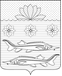 АДМИНИСТРАЦИЯ ГРИВЕНСКОГО СЕЛЬСКОГО ПОСЕЛЕНИЯ КАЛИНИНСКОГО РАЙОНААДМИНИСТРАЦИЯ ГРИВЕНСКОГО СЕЛЬСКОГО ПОСЕЛЕНИЯ КАЛИНИНСКОГО РАЙОНААДМИНИСТРАЦИЯ ГРИВЕНСКОГО СЕЛЬСКОГО ПОСЕЛЕНИЯ КАЛИНИНСКОГО РАЙОНАПОСТАНОВЛЕНИЕПОСТАНОВЛЕНИЕПОСТАНОВЛЕНИЕ                 от 07.10.2020№ 136                  станица Гривенскаястаница Гривенскаястаница ГривенскаяЛИСТ СОГЛАСОВАНИЯпроекта постановления администрации Гривенского сельского поселения Калининского района от                             № _____________ЛИСТ СОГЛАСОВАНИЯпроекта постановления администрации Гривенского сельского поселения Калининского района от                             № _____________ЛИСТ СОГЛАСОВАНИЯпроекта постановления администрации Гривенского сельского поселения Калининского района от                             № _____________ «Об уточнении почтового адреса   земельному участку,расположенным по адресу: хут. Лебеди, ул. Новоселов, 40 К»Проект подготовлен и внесен: Общим отделом администрации Гривенского сельского поселения Калининского района Начальник отдела                                                                             Т.Н. ЮрьеваПроект   согласован:Заместитель главыГривенского сельского поселенияКалининского района                                                                       Е.В. Мовчан «Об уточнении почтового адреса   земельному участку,расположенным по адресу: хут. Лебеди, ул. Новоселов, 40 К»Проект подготовлен и внесен: Общим отделом администрации Гривенского сельского поселения Калининского района Начальник отдела                                                                             Т.Н. ЮрьеваПроект   согласован:Заместитель главыГривенского сельского поселенияКалининского района                                                                       Е.В. Мовчан «Об уточнении почтового адреса   земельному участку,расположенным по адресу: хут. Лебеди, ул. Новоселов, 40 К»Проект подготовлен и внесен: Общим отделом администрации Гривенского сельского поселения Калининского района Начальник отдела                                                                             Т.Н. ЮрьеваПроект   согласован:Заместитель главыГривенского сельского поселенияКалининского района                                                                       Е.В. Мовчан